Persönliches Datenblatt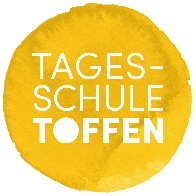 Schuljahr 2024/25Bitte pro Kind ein Formular ausfüllen.Name und Vorname des Kindes		Geburtsdatum des Kindes		Kindergarten/Klasse Schuljahr 2024/25		Name und Vorname der Eltern		Adresse		Telefonnummern, unter denen Sie tagsüberzu erreichen sind		E-Mail		Unser Kind geht alleine nach Hause                   Ja        NeinUnser Kind wird von folgenden Personenabgeholt (Name, Telefon)		Kinder- oder Hausarzt	Name/Telefon		Zahnarzt	Name/Telefon		Allergien		Unverträglichkeiten		Nimmt Ihr Kind regelmässig Medikamente ein?  Ja        NeinWenn ja, welche		Dosierung bei Einnahme während es Tages-schulbetriebs, gemäss Instruktion der Eltern		Medikamente bitte der Betreuungsperson am ersten Tag in der Tagesschule abgeben!Unser Kind isst Fleisch      kein Schweinefleisch      vegetarisch      anderes 	Ort und Datum		Unterschrift			Bitte bei einer Onlineanmeldung mit der Freigabequittung einsenden/abgeben.Diese Angaben werden vertraulich behandelt. Wir bitten Sie, das persönliche Datenblatt mit der definitiven Anmeldung jährlich einzureichen und uns allfällige Änderungen sofort mitzuteilen.